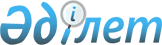 О внесении изменения в постановление акимата от 16 апреля 2007 года № 158 "Об оказании дополнительного вида социальной помощи инвалидам, в том числе детям-инвалидам, приобретающим техническое и профессиональное, послесреднее и высшее образование"
					
			Утративший силу
			
			
		
					Постановление акимата Костанайской области от 26 января 2015 года № 29. Зарегистрировано Департаментом юстиции Костанайской области 16 февраля 2015 года № 5374. Утратило силу постановлением акимата Костанайской области от 1 февраля 2017 года № 49      Сноска. Утратило силу постановлением акимата Костанайской области от 01.02.2017 № 49 (вводится в действие по истечении десяти календарных дней после дня его первого официального опубликования).

      В соответствии со статьей 27 Закона Республики Казахстан от 23 января 2001 года "О местном государственном управлении и самоуправлении в Республике Казахстан", статьей 16 Закона Республики Казахстан от 13 апреля 2005 года "О социальной защите инвалидов в Республике Казахстан" акимат Костанайской области ПОСТАНОВЛЯЕТ:

      1. Внести в постановление акимата Костанайской области от 16 апреля 2007 года № 158 "Об оказании дополнительного вида социальной помощи инвалидам, в том числе детям-инвалидам, приобретающим техническое и профессиональное, послесреднее и высшее образование" (зарегистрировано в Реестре государственной регистрации нормативных правовых актов под № 3571, опубликовано 22 мая 2007 года в газетах "Қостанай таңы" и "Костанайские новости") следующее изменение:

      пункт 1 изложить в следующей редакции:

      "1. Установить дополнительный вид социальной помощи для инвалидов, в том числе детей-инвалидов (далее - инвалиды), проживающих на территории Костанайской области и приобретающих техническое и профессиональное, послесреднее и высшее образование (далее - образование) в учебных заведениях Республики Казахстан, в размере 100 процентов от оплаты фактической стоимости обучения, но не более 200 месячных расчетных показателей в год (далее - социальная помощь), в соответствующих организациях образования, за исключением инвалидов, являющихся обладателями образовательных грантов, получателями иных видов выплат за счет средств государственного бюджета для получения технического и профессионального, послесреднего или высшего образования, а также инвалидов, получающих второе техническое и профессиональное, послесреднее, высшее или послевузовское образование.".

      2. Настоящее постановление вводится в действие по истечении десяти календарных дней после дня его первого официального опубликования и распространяется на отношения, возникшие с 1 января 2015 года.


					© 2012. РГП на ПХВ «Институт законодательства и правовой информации Республики Казахстан» Министерства юстиции Республики Казахстан
				
      Аким
Костанайской области

Н. Садуакасов
